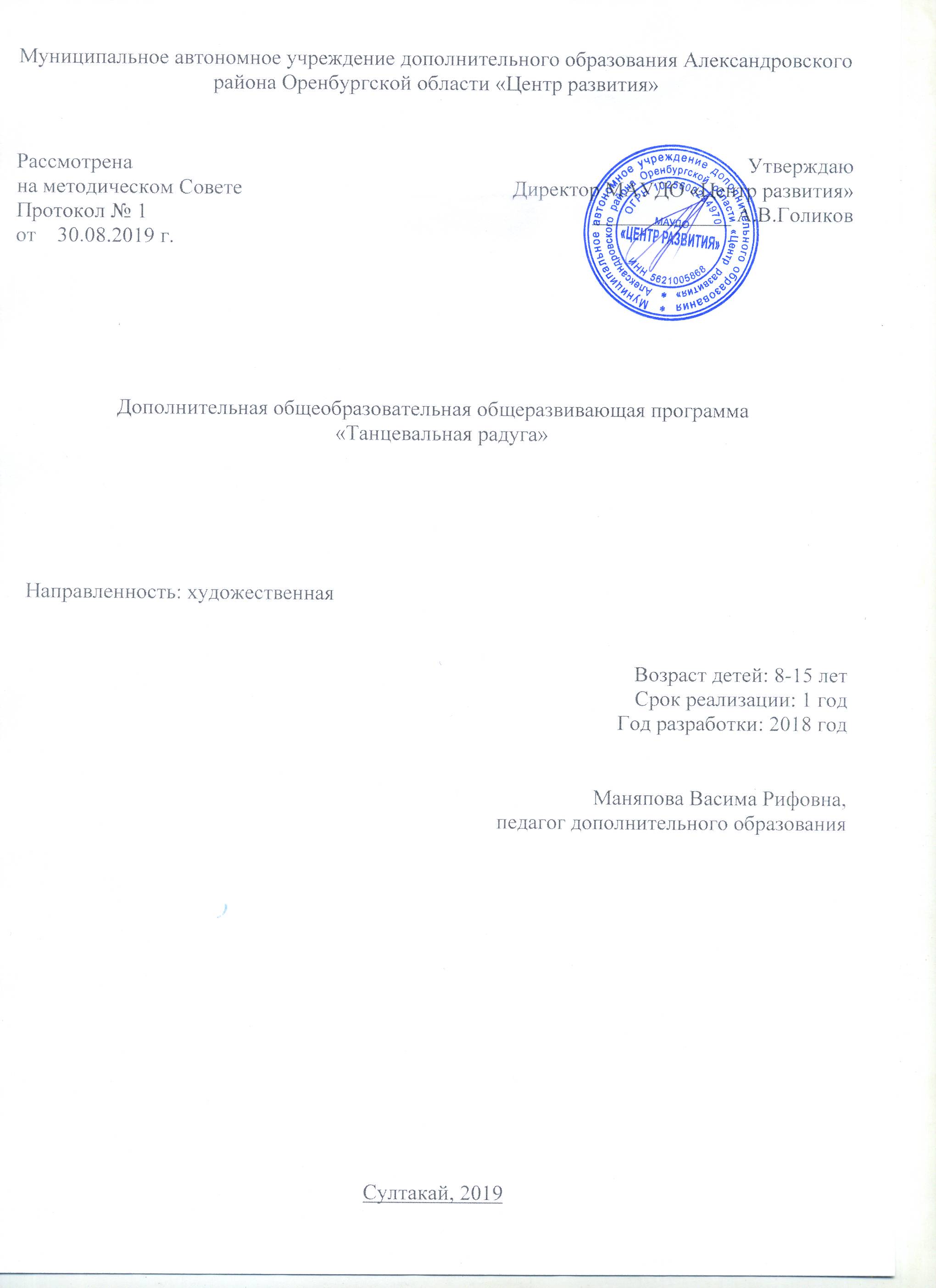 1.Комплекс основных характеристик дополнительной общеобразовательной общеразвивающей программы:1.1. Пояснительная записка  Танец-это уникальное по своей сути явление, в котором слилось воедино и ритм, и движение, и самовыражение, самосовершенствование, и энергия, и задор. Это прекрасная возможность стать здоровым, жизнерадостным, грациозным и уверенным в себе независимо от возраста, танцевального опыта и способностей. Данная программа вводит ребенка в мир танца, воспитывает эмоциональное, осознанное отношение к танцевальному искусству, которое на сегодняшний день остается актуальным. Данная программа направлена на физическое и эстетическое развитие детей. Танцы – делают детский организм выносливым, сильным и здоровым. Способствуют вырабатыванию хорошей осанки, делают движения пластичными и гибкими. Способствуют развитию музыкального слуха и чувства ритма. Танцы также воспитывают морально-волевые качества ребенка: терпение, настойчивость, стремление достигать поставленной цели, уверенность в своих силах. Кроме того, в детях воспитывается уважение к тренеру и другим танцорам, а также чувство товарищества, доброжелательности, ответственности и вежливости.Дополнительная общеобразовательная общеразвивающая программа «Танцевальная радуга» разработана в соответствии с нормативно - правовыми документами:Федеральный Закон РФ «Об образовании в Российской Федерации» (№ 273 –29.12.2012);Концепция развития дополнительного образования детей (утв. Распоряжением Правительства РФ от 4 сентября 2014г. №1726-р);Порядок организации и осуществления образовательной деятельности по дополнительным общеобразовательным программам (Приказ Минпросвещения РФ от 09.11.2018г. №196);"Концепция общенациональной системы выявления и развития молодых талантов" (утв. Президентом РФ 03.04.2012 N Пр-827)Постановление Главного государственного санитарного врача РФ от 4июля 2014г. №41 «Об утверждении СанПиН 2.4.4. 3172-14 «Санитарно-эпидемиологические требования к устройству, содержанию и организации режима работы образовательных организаций ДО детей»;Устав Муниципального автономного учреждения дополнительного образования Александровского района Оренбургской области «Центр развития».Актуальность программы состоит в том, что обучение танцу строится с учетом индивидуальных и психофизиологических особенностей каждого ребенка; танец рассматривается как способ развития основных познавательных процессов личности ребенка и его эмоционально-волевой сферы.Общение и положительные эмоции – вот две основные функции танца. При этом вторая является основной. Танец не только отражает жизнь, ещё в большей степени он передаёт наше собственное отношение к жизни. Танец побуждает нас к действию – мы учимся танцевать, но даже тот, кто не танцует, находит в танцах что-то своё: кто-то любит слушать танцевальную музыку, а кого-то влечёт сама атмосфера танцевальной площадки. Музыка, свет, общество людей создают атмосферу, в которой танцор всегда может проявить свою индивидуальность, рассказывая о себе языком танца.Данная программа позволяет учащимся научится основным танцевальным движениям танцев различных народов, современным танцам. Ребята учатся передавать характер, сюжет танца. Кроме этого, они развивают свои творческие способности, учатся держаться на сцене при зрителях.Занятия танцами повышают тонус, поднимают настроение и эмоциональность, прививают прекрасное чувство к танцевальному искусству.В начале каждого занятия включены ритмические движения. Движения, построенные по принципу «от простого к сложному», подготавливают организм к физической нагрузке, укрепляют мышцы спины, ног, шеи, рук, способствуют развитию координации и ловкости.Социокультурная результативность программы заключается в том, что дети, занимающиеся в танцевальном творческом объединении, принимают участие в праздничных концертах и мероприятиях учреждения. Умения и навыки, приобретаемые на таких мероприятиях,  дают возможность каждому ребенку почувствовать себя более уверенными. Данные навыки положительно влияют на психологическое, физическое, эмоциональное состояние ребенка.Уровни усвоения программы. Программа  предполагает усвоение материала на стартовом  уровне.Отличительными особенностями танцев является:·        Отсутствие строгих возрастных ограничений;·        Эстетичность данного вида спорта Объем программы:  72 часа.Форма обучения – очная, виды занятий по программе: групповая, индивидуальная;Используются традиционные и нетрадиционные формы обучения, на первых этапах обучения активно используются игровые методики, просмотр видео материалов и литературы. Занятия осуществляются по нескольким формам:1.     Теоретические занятия (просмотр видеоматериалов,анализ литературных источников).2.     Практические общие занятия3.     Индивидуальные занятия.Общие занятия строятся по определенной структуре:§  Вводная часть (подготовка детей к основной части, разминка).§  Основная часть (составление и изучение технических элементов и композиций, совершенствование изученных схем).§  Заключительная часть (выполнение технических элементов под музыку).Формы подведения итогов реализации дополнительной образовательной программы:·        Открытые занятия;·        Концерты для родителей внутри коллектива;·        Участие в школьных мероприятиях и праздниках;·        Проведение итоговых концертов в конце учебного года.Адресат программы: Данная образовательная программа разработана для  учащихся 8 - 15 лет. Смешанная группа.Срок реализации программы – 1 годРежим занятий: 1 раз в неделю  2 часа, один час – 45 минут, между занятиями перерыв 15 минут.1.2 Цель и задачи программыЦель программы:Формирование целостной и гармоничной личности путем развития способностей у детей воспринимать, чувствовать и понимать прекрасное через танец.Задачи обучения;Образовательные:- Обучение детей основам танца и импровизации, изучение танцевальных движений и схем, индивидуальных и массовых танцевальных композиций.Развивающие:- Развитие музыкального слуха и ритма, пластики и грации в движениях, а также эстетического вкуса.Воспитательные:- Воспитание в детях морально-волевых качеств: терпение, настойчивость, уверенность в своих силах, уважению к партнерам по танцу, чувство товарищества, ответственности, воспитание коммуникативных качеств ребенка.Ожидаемые результаты:  Занятия по программе будут способствовать:1. раскрытию творческого потенциала ребенка:- проявлению интереса к музыкальной культуре, движению, танцу.- развитию воображения и фантазии.2. развитию музыкальности:- умению слушать и понимать музыку;- умению двигаться под музыку в соответствии с характером музыкального произведения;- развитию чувства ритма;- развитию способности различать жанры и стили танцев.3. Развитию двигательных навыков:- умению точно исполнять танцевальные движения;- действовать синхронно и выразительно в группе;- умению ориентироваться в пространстве;- умению запоминать и выполнять рисунок танца самостоятельно, без подсказки.4. Развитию нравственно-коммуникативных качеств:- умению вести себя в паре (пригласить, проводить, подать руку, приветствие, поклон);- умению сочувствовать, сопереживать другим людям.5. развитию психических процессов: восприятия, мышления, внимания, памяти, воли и др.1.3. Содержание программы:Учебный план Содержание программы.Содержание учебно-тематического плана:1.Теория. Вводное занятие – 4 часа·        Организационная работа.·        Техника безопасности.·        История танца. Просмотр видеофильма «История возникновения танцев».2.Азбука музыкального движения – 4 часов.·        Вырабатывать осанку, умение держать голову и корпус прямо.·        Различать и точно передавать в движениях начало и окончание  музыкальных фраз.·        Учить передавать в движении  простейший ритмический рисунок.·        Воспитывать дружеские взаимоотношение в танцах, умение  подчинять свои интересы интересам всего коллектива.   4. Разучивание танцевальных движений- 10  часов.·        Шаг и бег в различных рисунках.·        Разучивание музыкальных движений, включающие  коллективно-порядковые и ритмические упражнения, имеющие целью музыкально-ритмические движения для дальнейшего использования при разучивании танцев. 5. Разучивание танцев- 54 часа.Танцевальные композиции : «Барыня-сударыня»  (8ч)Повторение элементов русской пляски: простой хороводный шаг, шаг польки, шаги с притопом, ковырялочка, моталочка. Движения под музыку разного характера. Элементы национальных танцев: движения кисти, верёвочка, квиточки, галоп, мережка и др. Отработка элементов и движений всего танца. Изучение основных построений и рисунков народных плясок с их отличительными элементами. «В джазе только девушки»  (8ч) Разучивание джазовых упражнений: на растяжку, походка с разворотом, изолированные движения тазом. Изучение видов композиций эстрадного танца с зафиксированной последовательностью и свободным построением. Азбука хореографии. Схемы танцев. Отработка элементов и движений всего танца. «Русский народный танец» (8ч)русское народное танцевальное искусство, представленное в виде народного самодеятельного или постановочного сценического танца «Волшебный вальс»  (8 ч)Слушание музыки. Постановка корпуса, рук, ног, головы; соединение движения рук и головы; приглашение к танцу; окончание танца; отработка положения корпуса, головы, рук. Разучивание  и отработка движений всей танцевальной композиции.«Татарский танец» (10ч)народный танец, стал популярен после октябрьской революции. В современном танце передаются национальные особенности и культура татар при помощи особых рисунков танца и одежды. Разучивание  и отработка движений всей танцевальной композиции«Fitness  Dance». (8ч)Разучивание  упражнений: на растяжку, гибкость. Изучение видов композиций эстрадного танца с зафиксированной последовательностью и свободным построением. Азбука хореографии. Схемы танцев. Отработка элементов и движений всего танца. Музыкальная композиция  «Juicy Wiggle – Redfoo» «Лезгинка» (8ч)народный танец , распространенный по всему Кавказу. Танец войнов. Отработка элементов и движений всего танца. Изучение движений ногами.«Цыганский» (8ч) страстный танец не может оставить равнодушным никого. Танец цыганочка - это летящие юбки, необыкновенно красивые руки и искрометные дроби ногами!!! Нежный романс или задорная музыка призывают к жгучему танцу русских цыган6. Отчетное концертное выступление.Генеральная репетиция. Повторение выученных танцев, самоанализ   (8 ч)Выступление на школьном мероприятии «День учителя», «Новый год», «8марта», «9 мая). Демонстрация танцевальных композиций   (4ч)1.4. Планируемые результатыВ процессе обучения по программе учащиеся должны:Уметь: различать различные жанры музыкальных произведений . легко, пластично двигаться, согласовывая движения с построением музыкального произведения.  в движениях передавать характер музыки  танцевать изученные танцы.Знать: элементы классического танца;элементы народных танцев;элементы историко-бытовых танцев;историю танца;музыку различных танцев. классические базы (позиции ног, рук). Освоить:различные танцевальные движения Добиться:полной связи движений с музыкой. Различать: музыку различных танцев;Исполнять: элементы классического танца;Составлять: простые композиции танцам;анализировать: изученные или просмотренные танцы2. Комплекс организационно-педагогических условийКалендарно-учебный графикОрганизационные условия реализации программы: - материально-техническое, информационное обеспечение – занятия проходят                               в спортивном зале– аудио-, видео-, фото-, интернет - источники  - кадровое обеспечение – с учащимися занимается педагог дополнительного образования, имеющий высшее педагогическое образование по специальности «учитель немецкого языка» и первую квалификационную категорию.Формы аттестации- проведение открытых уроков для родителей;- организация танцевальных конкурсов;- участие в праздничных программах, концертах, мероприятиях различного уровня;- проведение итогового занятия в конце учебного года.Результаты освоения программы.Цель диагностики: выявление уровня  освоения программы ребенком.Метод диагностики: наблюдение за детьми в процессе движения под музыку в условиях выполнения обычных и специально подобранных заданий. При определении уровня развития ребенка, за основу взяты следующие программные задачи:- Чувство музыкального ритма.способность воспринимать и передавать разные ритмические рисунки, основными средствами выразительности изменять движения в соответствии с музыкальными фразами.  Темпом и ритмом. Оценивается соответствие исполнения движений  музыке.                                                                                                                                       - Эмоциональная отзывчивость.выразительность мимики и пантомимики, умение передавать в позе, жестах разнообразную гамму чувств, исходя из музыки и содержания композиции. - Танцевальное творчество.Способность правильно и «музыкально» исполнять танцевальные движения, комбинации,  умение импровизировать под знакомую и незнакомую музыку на основе освоенных на занятиях движений, а также придумывать собственные оригинальные «па». Комплексная оценка:1-1,7 низкий уровень. (Требуется корректирующая работа педагога)1,8 – 2, 5 средний уровень .2,6 – 3 высокий уровень.3. Список учебной и методической  литературы. 1. В.М.Стриганова и В.И. Уральской. Современный бальный танец  Москва «Просвещение»1978 год.2. Библиотечка «в помощь художественной самодеятельности» №6. Бальные танцы. Москва 1985год.3. О.В.Иванова Народные танцы  Москва 2006год.4. О.В.Савинкова, Т А.Полякова. Москва.  Методическое пособие.2003год.5. В.В.Воронкова. Программа специальных образовательных учреждений 2009год.6. И.В. Лифиц Ритмика образовательная педагогика 1997год.7. Р.Е.Славский. Пантомима 1962год.г.Ярославль.8. Р.Е.Славский. Искусство пантомимы.Г.Ярославль.1962г.9. И.Г.Рутберг. Жест-язык пантомимы.1972год.10. Интернет источники: http://aplik.ru/dokumenty/material/rabochaia-programma-tantcevalnogo-kruzhka-raduga/http://www.prodlenka.org/metodicheskie-razrabotki/dopolnitelnoe-obrazovanie/horeografija-tanec/56377-kruzhok-dlja-uchaschihsja-5-9-klassov-tancuj-.htmlhttp://www.maam.ru/detskijsad/programa-tancevalnogo-kruzhka-412464.html№ п/пНазвание раздела, темыКоличество часовКоличество часовКоличество часовФормы аттестации№ п/пНазвание раздела, темывсеготеорияпрактикаФормы аттестации1.Теория. Вводное занятие44беседа2.Азбука музыкального движения44беседа3.Разучивание танцевальных движений10195.Разучивание танцев541143зачет6.Отчетное концертное выступлениеФото, грамотыИТОГО7226№ п\пДата проведенияВремя проведенияФорма занятияКо-во часовТема занятияМесто проведенияФорма контроля1.по расписанию16.30- 18.15теория2 часаТехника безопасности.Вводное занятиеКабинет информатикибеседа2.по расписанию16.30- 18.15беседа2 часаВведение в мир танца. Предыстория танцевКабинет информатикеПрезентация , беседа3по расписанию16.30 -18.15Изучения танца2Азбука музыкального движенияСпортзалБеседа, упражненияпо расписаниюИзучения танцаВыступление на школьном мероприятии «День учителя»,5по расписанию16.30 -18.15Беседа о движениях, учимся танцевать2Разучивание танцевальных движенийспортзалУпражнения6по расписанию16.30 -18.15Шаг и бег в различных рисунках2Разучивание танцевальных движенийспортзалУпражнения7по расписанию16.30 -18.15Изучения танца8по расписанию16.30 -18.15Повторение элементов русской пляски: простой хороводный шаг, шаг польки, шаги с притопом, ковырялочка, моталочка. Движения под музыку разного характера. Элементы национальных танцев: движения кисти, верёвочка, квиточки, галоп, мережка и др. Отработка элементов и движений всего танца. Изучение основных построений и рисунков народных плясок с их отличительными элементами. 2Танец Барыня СударыняспортзалУпражнения9по расписанию16.30 -18.15Повторение элементов русской пляски: простой хороводный шаг, шаг польки, шаги с притопом, ковырялочка, моталочка. Движения под музыку разного характера. Элементы национальных танцев: движения кисти, верёвочка, квиточки, галоп, мережка и др. Отработка элементов и движений всего танца. Изучение основных построений и рисунков народных плясок с их отличительными элементами. 2Танец Барыня СударыняспортзалУпражнения10по расписанию16.30 -18.15Повторение элементов русской пляски: простой хороводный шаг, шаг польки, шаги с притопом, ковырялочка, моталочка. Движения под музыку разного характера. Элементы национальных танцев: движения кисти, верёвочка, квиточки, галоп, мережка и др. Отработка элементов и движений всего танца. Изучение основных построений и рисунков народных плясок с их отличительными элементами. 2 Танец Барыня СударыняспортзалУпражнения11ноябрь16.30 -18.15Изучения танца2Танец Барыня СударыняспортзалУпражнения12по расписанию16.30 -18.15Разучивание джазовых упражнений: на растяжку, походка с разворотом, изолированные движения тазом. Изучение видов композиций эстрадного танца с зафиксированной последовательностью и свободным построением. Азбука хореографии. Схемы танцев. Отработка элементов и движений всего танца. 2Ознакомление с танцем. Танец «В Джазе только девушкиспортзалУпражнения13по расписанию16.30 -18.15Разучивание джазовых упражнений: на растяжку, походка с разворотом, изолированные движения тазом. Изучение видов композиций эстрадного танца с зафиксированной последовательностью и свободным построением. Азбука хореографии. Схемы танцев. Отработка элементов и движений всего танца. 2Разучивание танцевальных движенийспортзалУпражнения14по расписанию16.30 -18.15Разучивание джазовых упражнений: на растяжку, походка с разворотом, изолированные движения тазом. Изучение видов композиций эстрадного танца с зафиксированной последовательностью и свободным построением. Азбука хореографии. Схемы танцев. Отработка элементов и движений всего танца. 2Разучивание танцевальных движенийспортзалУпражнения15по расписанию16.30 -18.15Разучивание джазовых упражнений: на растяжку, походка с разворотом, изолированные движения тазом. Изучение видов композиций эстрадного танца с зафиксированной последовательностью и свободным построением. Азбука хореографии. Схемы танцев. Отработка элементов и движений всего танца. 2Танец «В Джазе только девушкиспортзалУпражненияпо расписаниюРепетицияВыступление2Выступление на школьном мероприятии «Новогодняя ночь» начальных классовспортзал танцеПоказ движений в по расписанию16.30 -18.15РепетицияВыступление 2Выступление на школьном мероприятии «Новогодняя ночь» в старших классахспортзалПоказ движений в танце16по расписанию16.30 -18.15Слушание музыки. Постановка корпуса, рук, ног, головы; соединение движения рук и головы; приглашение к танцу; окончание танца; отработка положения корпуса, головы, рук. Разучивание  и отработка движений всей танцевальной композиции.2Ознакомление с танцем «Волшебный вальсспортзалУпражнения17по расписанию16.30 -18.15Слушание музыки. Постановка корпуса, рук, ног, головы; соединение движения рук и головы; приглашение к танцу; окончание танца; отработка положения корпуса, головы, рук. Разучивание  и отработка движений всей танцевальной композиции.2Разучивание танцевальных движенийспортзалУпражнения18по расписанию16.30 -18.15В современном танце передаются национальные особенности и культура татар при помощи особых рисунков танца и одежды. Разучивание  и отработка движений всей танцевальной композиции2Ознакомление с танцем  «Татарский танец»спортзалУпражнения19по расписанию16.30 -18.15В современном танце передаются национальные особенности и культура татар при помощи особых рисунков танца и одежды. Разучивание  и отработка движений всей танцевальной композиции2Разучивание танцевальных движенийспортзалУпражнения20по расписанию16.30 -18.15В современном танце передаются национальные особенности и культура татар при помощи особых рисунков танца и одежды. Разучивание  и отработка движений всей танцевальной композиции2Разучивание танцевальных движенийспортзалУпражнения21по расписанию16.30 -18.15В современном танце передаются национальные особенности и культура татар при помощи особых рисунков танца и одежды. Разучивание  и отработка движений всей танцевальной композиции2Татарский танецспортзалУпражненияпо расписаниюПовторение танцевВыступлениерепетиция Выступление на праздник 23 февраляСДКпо расписаниюРепетициявыступлениеВыступление на 8 мартаспортзал22по расписанию16.30 -18.15Изучения танца2Ознакомление с танцем Fitnes DanceспортзалУпражнения23по расписанию16.30 -18.15Изучения танца2Разучивание танцевальных движенийспортзалУпражнения24по расписанию16.30 -18.15Разучивание  упражнений: на растяжку, гибкость. Изучение видов композиций эстрадного танца с зафиксированной последовательностью и свободным построением. Азбука хореографии. Схемы танцев. Отработка элементов и движений всего танца. Музыкальная композиция  «Juicy Wiggle – Redfoo»2танцем Fitnes DanceспортзалУпражнения25по расписанию16.30 -18.15Разучивание  упражнений: на растяжку, гибкость. Изучение видов композиций эстрадного танца с зафиксированной последовательностью и свободным построением. Азбука хореографии. Схемы танцев. Отработка элементов и движений всего танца. Музыкальная композиция  «Juicy Wiggle – Redfoo»2танцем Fitnes DanceспортзалУпражнения26по расписанию16.30 -18.15Разучивание  упражнений: на растяжку, гибкость. Изучение видов композиций эстрадного танца с зафиксированной последовательностью и свободным построением. Азбука хореографии. Схемы танцев. Отработка элементов и движений всего танца. Музыкальная композиция  «Juicy Wiggle – Redfoo»2танцем Fitnes DanceспортзалУпражнения27по расписанию16.30 -18.15Изучения танца2Ознакомление с танцем «Лезгинка»спортзалпо расписанию16.30 -18.15Изучения танца2Разучивание танцевальных движенийспортзал28по расписанию16.30 -18.15Народный танец , распространенный по всему Кавказу. Танец войнов. Отработка элементов и движений всего танца. Изучение движений ногами.2Танец «Лезгинкаспортзал29по расписанию16.30 -18.15Народный танец , распространенный по всему Кавказу. Танец войнов. Отработка элементов и движений всего танца. Изучение движений ногами.2Танец «ЛезгинкаспортзалИзучение танца30по расписанию16.30 -18.15Изучения танца2Ознакомление с танцем «Цыганский»спортзал31по расписанию16.30 -18.15Изучения танца2Разучивание танцевальных движенийспортзал32по расписанию16.30 -18.15Изучения танца2Разучивание танцевальных движенийспортзал33по расписанию16.30 -18.15Страстный танец не может оставить равнодушным никого. Танец цыганочка - это летящие юбки, необыкновенно красивые руки и искрометные дроби ногами!!! Нежный романс или задорная музыка призывают к жгучему танцу русских цыган2Танец «Цыганский»спортзал34по расписанию16.30 -18.15Страстный танец не может оставить равнодушным никого. Танец цыганочка - это летящие юбки, необыкновенно красивые руки и искрометные дроби ногами!!! Нежный романс или задорная музыка призывают к жгучему танцу русских цыган2Танец «Цыганский»спортзалИзучение танца36по расписанию16.30 -18.15Страстный танец не может оставить равнодушным никого. Танец цыганочка - это летящие юбки, необыкновенно красивые руки и искрометные дроби ногами!!! Нежный романс или задорная музыка призывают к жгучему танцу русских цыган2РепетицияСпортзалЧувство музыкального ритма.Чувство музыкального ритма.Чувство музыкального ритма.Чувство музыкального ритма.Начало годаКонец годаКонец годаКонец годаХлопки под музыку.3 балла – самостоятельно выполняет хлопки под музыку.2 балла – выполняет хлопки под музыку с небольшими неточностями.1 балл – Хлопает под музыку с помощью педагога.0 баллов – не может хлопать под музыку.Выделить хлопками сильные доли в музыке.3 балла – самостоятельно выделяет сильные доли в музыке.2 балла – выделяет сильные доли в музыке с небольшими неточностями.1 балл –  выделяет сильные доли в музыке с помощью педагога.0 баллов – не может выделить сильные доли в музыке.Выделить хлопками сильные доли в музыке.3 балла – самостоятельно выделяет сильные доли в музыке.2 балла – выделяет сильные доли в музыке с небольшими неточностями.1 балл –  выделяет сильные доли в музыке с помощью педагога.0 баллов – не может выделить сильные доли в музыке.Выделить хлопками сильные доли в музыке.3 балла – самостоятельно выделяет сильные доли в музыке.2 балла – выделяет сильные доли в музыке с небольшими неточностями.1 балл –  выделяет сильные доли в музыке с помощью педагога.0 баллов – не может выделить сильные доли в музыке.Смена движений со сменой частей музыки.3 балла – самостоятельно меняет движение со сменой частей музыки.2 балла – меняет движение со сменой частей музыки с небольшими неточностями.1 балл – меняет движение со сменой частей музыки при помощи педагога.0 баллов – не слышит части музыки.Прохлопать ритмический рисунок под музыку.3 балла – самостоятельно выполняет хлопки под музыку.2 балла – выполняет хлопки под музыку с небольшими неточностями.1 балл – Хлопает под музыку с помощью педагога.0 баллов – не может хлопать под музыку.Прохлопать ритмический рисунок под музыку.3 балла – самостоятельно выполняет хлопки под музыку.2 балла – выполняет хлопки под музыку с небольшими неточностями.1 балл – Хлопает под музыку с помощью педагога.0 баллов – не может хлопать под музыку.Прохлопать ритмический рисунок под музыку.3 балла – самостоятельно выполняет хлопки под музыку.2 балла – выполняет хлопки под музыку с небольшими неточностями.1 балл – Хлопает под музыку с помощью педагога.0 баллов – не может хлопать под музыку.При помощи движений выделить смену частей музыки.3 балла – самостоятельно меняет движение со сменой частей музыки.2 балла – меняет движение со сменой частей музыки с небольшими неточностями.1 балл – меняет движение со сменой частей музыки при помощи педагога.0 баллов – не слышит части музыки.При помощи движений выделить смену частей музыки.3 балла – самостоятельно меняет движение со сменой частей музыки.2 балла – меняет движение со сменой частей музыки с небольшими неточностями.1 балл – меняет движение со сменой частей музыки при помощи педагога.0 баллов – не слышит части музыки.При помощи движений выделить смену частей музыки.3 балла – самостоятельно меняет движение со сменой частей музыки.2 балла – меняет движение со сменой частей музыки с небольшими неточностями.1 балл – меняет движение со сменой частей музыки при помощи педагога.0 баллов – не слышит части музыки.Эмоциональная отзывчивость.Эмоциональная отзывчивость.Эмоциональная отзывчивость.Эмоциональная отзывчивость.Начало годаНачало годаНачало годаКонец годаУпражнение «О чем рассказывает музыка».3 балла – выразительно передает заданные образы.2 балла – не очень выразительно передает заданные образы.1 балл – передает заданный образ при помощи педагога.0 баллов – не может передать заданные образы.Упражнение «О чем рассказывает музыка».3 балла – выразительно передает заданные образы.2 балла – не очень выразительно передает заданные образы.1 балл – передает заданный образ при помощи педагога.0 баллов – не может передать заданные образы.Упражнение «О чем рассказывает музыка».3 балла – выразительно передает заданные образы.2 балла – не очень выразительно передает заданные образы.1 балл – передает заданный образ при помощи педагога.0 баллов – не может передать заданные образы.Упражнение «Листок».3 балла – выразительно передает заданный образ.2 балла – не очень выразительно передает заданный образ.1 балл – передает заданный образ при помощи педагога.0 баллов – не может передать заданный образ.Упражнение «Птичий двор».3 балла – выразительно передает заданный образ.2 балла – не очень выразительно передает заданный образ.1 балл – передает заданный образ при помощи педагога.              0 баллов – не может передать заданный образ.Упражнение «Птичий двор».3 балла – выразительно передает заданный образ.2 балла – не очень выразительно передает заданный образ.1 балл – передает заданный образ при помощи педагога.              0 баллов – не может передать заданный образ.Упражнение «Птичий двор».3 балла – выразительно передает заданный образ.2 балла – не очень выразительно передает заданный образ.1 балл – передает заданный образ при помощи педагога.              0 баллов – не может передать заданный образ.Упражнение «В гостях у сказки».3 балла – выразительно передает заданные образы.2 балла – не очень выразительно передает заданные образы.1 балл – передает заданный образ при помощи педагога.0 баллов – не может передать заданные образы.Танцевальное творчество.Танцевальное творчество.Танцевальное творчество.Танцевальное творчество.Начало года.Начало года.Конец года.Конец года.1.Повторить за педагогом танцевальные движения.3 балла – правильно  и «музыкально» исполняет танцевальные движения.2 балла – «музыкально» исполняет танцевальные движения, допуская небольшие неточности.1 балл – исполняет танцевальные движения, допуская значительные неточности.        0 баллов – не может выполнить танцевальные движения.1.Повторить за педагогом танцевальные движения.3 балла – правильно  и «музыкально» исполняет танцевальные движения.2 балла – «музыкально» исполняет танцевальные движения, допуская небольшие неточности.1 балл – исполняет танцевальные движения, допуская значительные неточности.        0 баллов – не может выполнить танцевальные движения.Исполнить танцевальную комбинацию.3 балла – правильно  и «музыкально» исполняет танцевальную комбинацию.2 балла – «музыкально» исполняет танцевальную комбинацию, допуская небольшие неточности.1 балл – исполняет, танцевальную комбинацию при помощи педагога. 0 баллов – не может выполнить танцевальную комбинацию.Исполнить танцевальную комбинацию.3 балла – правильно  и «музыкально» исполняет танцевальную комбинацию.2 балла – «музыкально» исполняет танцевальную комбинацию, допуская небольшие неточности.1 балл – исполняет, танцевальную комбинацию при помощи педагога. 0 баллов – не может выполнить танцевальную комбинацию.Выбрать движения согласно музыкальному материалу.3 балла – правильно  выбирает движения.2 балла – выбирает движения, допуская небольшие неточности.1 балл – выбирает движения при помощи педагога. 0 баллов – не может выбрать движения.Выбрать движения согласно музыкальному материалу.3 балла – правильно  выбирает движения.2 балла – выбирает движения, допуская небольшие неточности.1 балл – выбирает движения при помощи педагога. 0 баллов – не может выбрать движения.Придумать танцевальную комбинацию на заданную музыку.3 балла – легко придумывает комбинацию, не путает стили музыки.2 балла – придумывает комбинацию, но иногда требуется подсказка педагога.1 балл – затрудняется в придумывании танцевальной комбинации. 0 баллов – не может придумать комбинацию.